MøtereferatStyremøte 07.04.2021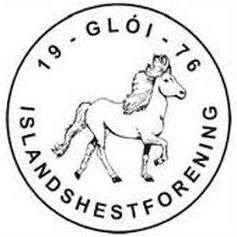 Dato: 07.04.2021Møteleder: Aurora BuanSted: Teams grunnet Covid-19Referent: Lillian U. MathisenTilstede: Aurora Buan, Lillian Uthus Mathisen, Ida-Kathrin Gjerstad Nerbøvik, Gurli Meyer, Julie Meyer Nielsen, Torunn Nordvik, Gry Tvedten AuneSendes til: alle i styretForfall: Marte FinseraasPostes på hjemmesiden.Sak nr.TekstAnsvar1Velkommen v/Aurora BuanÅrsmøte NIHFGreit årsmøte, alt ble godkjentIdrettsforbundet hadde innlegg om overgrep i idretten og alkoholservering i idretten.Rekruttering er i fokus i NIHFSportfengur – her er vi godt forberedt. IPader må hentes og betales og program må legges innStørre fokus på utdanning av dommere, spesielt til avl – da vi har bare en dommer i NorgeDet anbefales å søke til NIHF om støtte til barn og breddeidrett.Æresmedlemmer og forsikringÆresmedlemmer er betalt, Gjensidige er betaltTilbakemeldinger medlemsbrev  Aurora ønsker tilbakemelding på medlemsbrevet i løpet av kvelden i kveldMFIAlle2Sekretær v/ Lillian U. MathisenHjemmesiden/terminlisten:Vi tar bort alt innhold som ellers kunne passe på sosiale medier. Sjekker samtidig om det er mulig å få opp facebook-feeden på hjemmesiden.Vi må holde terminlisten oppdatert også på hjemmesidenSmittevernrutiner: Vi må jobbe med gode løsninger for registrering av besøkende på stevner. Lillian sjekker safespot eller andre løsninger som er passendeLUM/MASLUM/MASLUM3Økonomi – v/Gry Tvedten AuneØkonomihåndbok:Gry har hentet ut mal for økonomihåndbok fra idrettsforbundets sider og begynt å fylle den ut for GloiFullmaktsmatrise må oppdateresMå ha litt bistand fra Sportskomiteen til å fylle ut info om dommergodtgjørelse etcØkonomioppfølgingen vil være tettere nå, med kvartalsvise rapporter. Sørge for kontinuitet i økonomioppfølgingen – standardisere et årshjul for kassererfunksjonenSamordnet rapportering den 30. April – bør få lagt inn alle medlemmer i SportsadminGTATNOGTA4Kurskomiteen v/Ida-Katrin Gjerstad NerbøvikIkke noe nytt siden sist. Litt bekymret for kurset 1-2 mai mht koronarestriksjoner. Ida sjekker med idrettsforbundet om hvilke muligheter man har. Må følge nasjonale retningslinjer og høre med kommunelege i det aktuelle området.IGN5Aktivitetskomite v/ Marte FinseraasForeløpig aktivitet i 2021: Ikke noe nytt her siden sistMFI6Sportskomite v/ Torunn NordvikTorunn sitter nå i sportsutvalget i NIHF der det er mye aktivitet. Mye frustrasjon rundt koronarestriksjoner og om det vil bli mulig å gjennomføre stevner og andre arrangementer fremover.Kommende stevner:Planlegger at stevnet den 8. og 9. april skal gjennomføres, må avklares etter den 15 april.  Vurderer 5 dommere til klubbmesterskapet i 4. og 5. september. TNO7Ungdomskomite v/Julie Meyer NielsenUngdomskveldBle gjennomført den 11. Mars med 9 stk tilstede fra internt i kommunen. Ble en veldig fin kveld. Dette er noe vi kan gjøre igjen!Fadderordning på stevner videreføres når vi er klare for å arrangere stevnerJMN8Annet/DivUtkast til kontrakt mellom Gloi og utleier er lagd – legges under styre-fanen på OneNote slik at alle kan gå inn og gi tilbakemeldingNeste styremøte Onsdag 21.04.21 kl 20.00, Teams, Gurli kaller innTNO/ABU